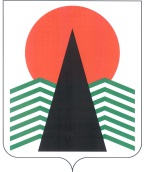 АДМИНИСТРАЦИЯ  НЕФТЕЮГАНСКОГО  РАЙОНАпостановлениег.НефтеюганскО предоставлении дотаций бюджетам поселений на обеспечение сбалансированности бюджетов поселений, входящих в состав Нефтеюганского района, по итогам 10 месяцев 2018 годаВ соответствии с Порядком предоставления иных межбюджетных трансфертов из бюджета Нефтеюганского района, утвержденным решением Думы Нефтеюганского района от 05.04.2016 № 710,  п о с т а н о в л я ю:Департаменту финансов Нефтеюганского района (Бузунова М.Ф.) 
по итогам 10 месяцев 2018 года предоставить дотации на обеспечение сбалансированности бюджетов поселений в сумме 32 130 000 (тридцать два миллиона сто тридцать тысяч) рублей следующим поселениям, входящим в состав Нефтеюганского района:Сельское поселение Салым – 4 614 000 (четыре миллиона шестьсот четырнадцать тысяч) рублей.Сельское поселение Куть-Ях – 7 512 400 (семь миллионов пятьсот двенадцать тысяч четыреста) рублей.Сельское поселение Усть-Юган – 2 950 400 (два миллиона девятьсот пятьдесят тысяч четыреста) рублей.Сельское поселение Лемпино – 3 341 200 (три миллиона триста сорок 
одна тысяча двести) рублей.Сельское поселение Каркатеевы – 1 963 300 (один миллион девятьсот шестьдесят три тысячи триста) рублей.Сельское поселение Сентябрьский – 3 509 800 (три миллиона пятьсот девять тысяч восемьсот) рублей.Сельское поселение Сингапай – 8 238 900 (восемь миллионов двести тридцать восемь тысяч девятьсот) рублей.Настоящее постановление подлежит размещению на официальном сайте органов местного самоуправления Нефтеюганского района.Контроль за выполнением постановления возложить на директора департамента финансов – заместителя главы Нефтеюганского района Бузунову М.Ф.Глава района							Г.В.Лапковская16.11.2018№ 2014-па№ 2014-па